Инвестиционный паспорт ГО «город Дербент»на 01.01.2022 г.СОДЕРЖАНИЕ1.Информация о городе Дербент2.Основные показатели социально-экономического развития города Дербент2.1. Промышленность.2.2. Налоги и бюджет.2.3. Строительство.2.4. Малое предпринимательство.2.5.Труд и занятость.2.6.Транспорт.2.7. Связь.3. Инвестиционная политика3.1. Общие принципы. 3.2. Конкурентные преимущества города.3.3. Инвестиционные проекты, реализованные на территории городского. округа «город Дербент» в 2021 году.3.4. Инвестиционные проекты, частично реализованные на территории. городского округа «город Дербент» 3.5. Перспективные инвестиционные проекты, планируемые к реализации на территории городского округа «город Дербент» 4.Контактная информацияГашимов Абдул Теймурович8928-045-20-11Информация о городе ДербентРасположение и административно-территориальное деление города.Дербент – один из древнейших городов мира, возраст которого, как поселения, исчисляется 5 000 лет. Дербент, являясь самым южным городом Российской Федерации, находится на западном побережье Каспийского моря в 121 км к юго-востоку от административного центра (столицы) Республики Дагестан – города Махачкалы и граничит по всему периметру с Дербентским районом.Город расположен в субтропической климатической зоне с умеренно континентальным климатом. Преобладающий рельеф местности – низменный, приморский и предгорный. На местный климат влияет Каспийское море, благодаря чему осень в этой зоне характеризуется долгим и тёплым периодом. Для данной местности характерна мягкая зима, довольно поздний весенний период и жаркое засушливое лето. Площадь городского округа достигает 3,5тыс.га. По состоянию на 1 января 2022 года численность постоянного населения городского округа «город Дербент» составила 126,300 тыс. человек. При этом отмечается устойчивая динамика роста численности населения города, обеспечиваемая за счет его естественного прироста. Дербент уникален и по своему национальному составу. На его территории компактно проживают представители более 36 национальностей.Город является вторым по численности населения и объему производимой продукции в Республике Дагестан. В основном, на территории муниципального образования расположены предприятия виноделия, пищевой и перерабатывающей промышленности. Дербент – крупный туристический центр Дагестана и Северного Кавказа, который ежегодно посещает до 100 тысяч туристов. Необходимо отметить уникальность главных исторических памятников Дербента – древних военно-оборонительных конструкций, которые по своей монументальности, грандиозности, инженерным и архитектурно-художественным качествам являются единственными в мире среди дошедших до наших дней древних фортификационных сооружений. 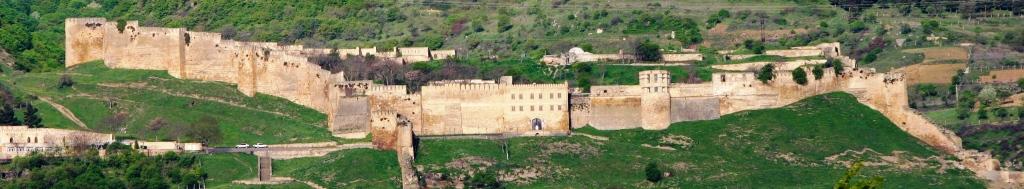 Основные показатели социально-экономического развития города Дербент.2.1. ПромышленностьПромышленность является одним из основных направлений специализации экономики города. Промышленный комплекс Дербента имеет многоотраслевую производственную структуру.Город является вторым по численности населения и объему производимой продукции в Республике Дагестан. При этом основополагающая роль в экономике городского округа принадлежит пищевой и перерабатывающей промышленности, продукция которой обеспечивает устойчивое функционирование отраслей хозяйственного комплекса.Наибольший удельный вес в общем объеме имеют производство пищевых продуктов, включая напитки – 84,5%, производство прочих неметаллических минеральных продуктов – 10,2%, производство электрооборудования, электронного и оптического оборудования – 5,3%.Отрасль представлена следующими крупными предприятиями:ОАО «Дербентский коньячный комбинат» - производство как ординарных (3-х и 5-ти звездочные), так и марочных коньяков («Каспий», «Дербент», «Москва», «Махачкала», «Нарын-Кала», «Россия»), которые широко известны в России и за ее пределами. Производственные мощности – 1183 тыс. дал.в год;ОАО «Дербентский завод игристых вин», - производство шампанского (Игристое шампанское, Российское шампанское и т.д.), вина (Шардоне, Розалия, Каберне и т.д.). Производственные мощности – более 40 млн. бутылок в год.ОАО «Дербентский ВКЗ» Дагпотребсоюза, производство вина и конька. Производственные мощности- Более 100000 шт. в год.ОАО «Электросигнал» - производство бытовой техники, радиооборудования. Производственные мощности – более 150000 шт. в год.ООО «Дербентский винно-коньячный комбинат»  - производство вина и коньяка. Производственные мощности более 100000 шт. в год.ООО «Дербентгортранс»АО «Дербентский научно-исследовательский институт «Волна»ООО «Дербентская винодельческая компания»АО «Дербентское ПАТП»ООО «Дербенттепло»В целом же обрабатывающее производство представлено в городе 24 предприятиями, добыча полезных ископаемых представлена одним, и 3 организации осуществляют деятельность в сфере производства и распределения электроэнергии, газа и воды.Объем отгруженных товаров собственного производства, выполненных работ и услуг предприятиями промышленности за 2021 год составил 8 503 млн. руб.Численность занятых в промышленном производстве составляет 1979 чел., их доля в общей численности занятых в экономике города составляет 3,5%.Перспективы развития большинства производственных предприятий сдерживает недостаток собственных оборотных средств и инвестиционных ресурсов, дефицит высококвалифицированного персонала, высокие издержки и слабо диверсифицированная система сбыта продукции. Перерабатывающие предприятия требуют расширения производства на новой технологической основе, но уровень прибыли  не позволяет удовлетворить ее инвестиционные потребности. 2.2.Налоги и бюджетОдним из главных показателей эффективности работы городского округа является обеспечение бюджетного процесса. Исполнение бюджета городского округа осуществляется в соответствии с Бюджетным кодексом Российской Федерации и Положением о бюджетном процессе городского округа «город Дербент». Главной задачей исполнения городского бюджета является повышение эффективности бюджетных расходов и оптимизация управления бюджетными средствами.За 2021 год в бюджет городского округа поступило 2 550 158,6 тыс. рублей. собственных доходов, в том числе 2 468 628,6 тысяч рублей налоговых доходов и 81 530,0 тысяч рублей неналоговых доходов.Анализ собираемости налоговых и неналоговых доходов указывает на увеличение поступлений по отношению к тому же периоду 2020 года, поступление по отношению к 2020 году составило 136,3%, рост составил 679 676,8 тыс. руб. (в 2020 году собрано 1 870 481,8 тыс.руб.)Плановые назначения по собственным (налоговым и неналоговым) доходам, согласованные с налоговой службой, исполнены на 102,9%. При плане 2 479 186,0 тыс. рублей собрано 2 550 158,6 тыс. рублей.Налоговых доходов собрано 2 468 628,6 тыс. руб, это на 641 291,8 тыс. рублей больше, чем за тот же период 2020 года (собрано 1 827 556,8 тыс. рублей), или 135,1%.НДФЛ – 2 243 198,3 тыс. рублей.УСН – 105 838,3 тыс. рублей.Патент – 2 177,6 тыс. рублейНалог на имущество физических лиц – 21 507,6 тыс. рублей.Госпошлина – 10 091,2 тыс. рублей.Земельный налог – 74 264,2 тыс. рублей.Доходы от сдачи в аренду муниципального имущества – 49 513,6 тыс. рублей.Доходы от оказания платных услуг – 49 513,6 тыс. рублей.Доходы от нестационарной торговли – 2 605,1 тыс. рублей.Важнейшим резервом для пополнения доходной части городского бюджета все еще остается вывод значительной  части налогового потенциала  из «тени». Работа по обеспечению поступления налоговых и неналоговых доходов, являющихся доходными источниками бюджета города, находится на постоянном контроле Администрации городского округа. Утвержден план мероприятий по увеличению налогового потенциала городского округа.2.3.СтроительствоАктивно осваиваются инвестиции в сферу жилищного строительства. Так, по итогам 2021года введено в эксплуатацию около 62 тыс. кв.м. жилья.Также в рамках госпрограммы по развитию города в Дербенте в 2021 году началось строительство набережной, протяженность которой составит 12 км. Общая стоимость проекта составит примерно 2.5 млрд рублей. Согласно плану, строительство будет завершено в 2023 году. Также планируется строительство канатной дороги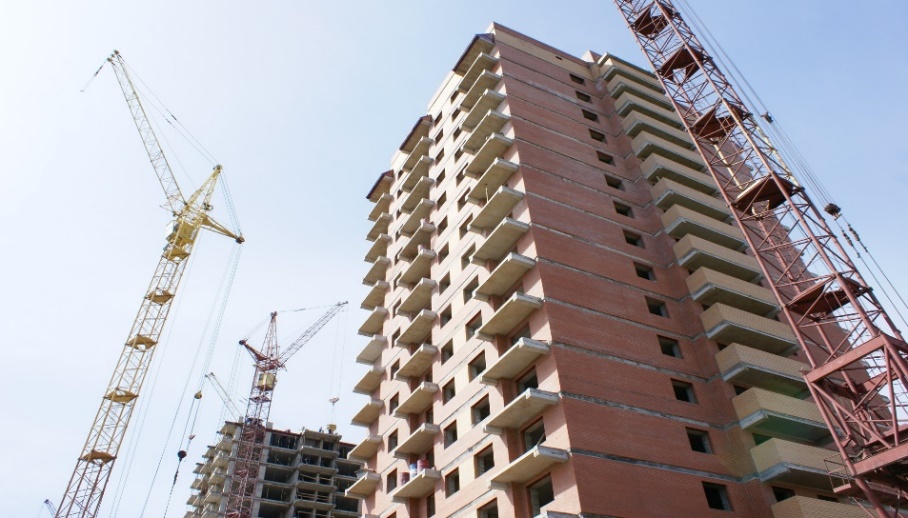 Администрация рассматривает варианты проектов государственно-частного партнерства и муниципально-частного партнерства, в соответствии с федеральным законом №224-ФЗ «О государственно-частном партнерстве, муниципально-частном партнерстве в Российской Федерации и внесении изменений в отдельные законодательные акты Российской Федерации», такие как строительство частных детских садов, частных школ, спортивных объектов. Также существует возможность предоставления земельных участков под строительство жилых кварталов с инфраструктурой.2.4.Малое предпринимательствоАнализ развития малого и среднего предпринимательства на территории города Дербента свидетельствует о положительной динамике основных социально-экономических показателей деятельности субъектов малого бизнеса.В 2021 году на территории городского округа осуществляли свою деятельность 2547 субъектов малого и среднего предпринимательства, из которых 585 - экономически активные малые предприятия, 1962 - индивидуальные предприниматели. Оборот субъектов малого предпринимательства за 2021 год составил 20 915 млн. рублей.Малое предпринимательство вносит серьезный вклад в формирование городского бюджета, обеспечивая более 80% налоговых поступлений в муниципальную казну. При этом потенциал предпринимательства оценивается значительно выше, что определяет его дальнейшее развитие одним из основных приоритетов в экономической политике Администрации городского округа.Сложившаяся на сегодняшний день отраслевая структура малого предпринимательства свидетельствует, что непроизводственная сфера является боле комфортной для развития этого вида бизнеса Дербента.Так, в целях создания благоприятных условий для развития малого и среднего предпринимательства на территории городского округа в 2020-2021 гг. решались задачи развития инфраструктуры поддержки субъектов малого и среднего предпринимательства, создания городского бизнес-инкубатора и фонда микрофинансирования для оказания всесторонней поддержки субъектам малого и среднего предпринимательства на первоначальном этапе становления с целью стимулирования развития, создания эффективной системы обучения и повышения квалификации предпринимателей, системы образовательных программ.2.5.Труд и занятостьЧисленность трудовых ресурсов в Дербенте насчитывает 85 648 тыс. чел., из которых в экономике города занято 54 386 тыс. чел.( преимущественно в сферах образования, здравоохранения и социальных услуг, обрабатывающего производства и транспорта).Положительное влияние на развитие рынка труда городского округа «город Дербент» оказывает ГКУ Центр занятости населения РД в городском округе «город Дербент», мероприятий программ содействия занятости населения, а также дополнительных мероприятий по снижению напряженности на рынке труда, направленных на развитие качества рабочей силы, содействие трудоустройству населения, принятие превентивных мер по снижению негативных социально-экономических последствий возможного увольнения работников и предупреждению роста безработицы.За 2021 год создано 952 рабочих мест. Из них: Постоянных- 698, , временных- 254.2.6.Транспорт Изменение социальных и имущественных отношений в последние десятилетия обусловило трансформацию требований, предъявляемых населением города к качеству функционирования городского транспорта.Дербент является важнейшим транспортным узлом. По его территории проходит автомагистраль федерального значения «Кавказ» и железная дорога, связывающая Россию с Азербайджаном и далее – с Ираном.Число зарегистрированных транспортных средств в муниципальном образовании- 24 597 ед., при этом 663 из них (включая 167 таксомоторов) привлечены для работы на маршрутах общего пользования.Протяженность автомобильных дорог городского округа составляет 184 км, из них федерального значения -11 км и местного значения - 173 км. Доля  протяженности автомобильных дорог с  твердым покрытием в общей протяженности  автомобильных дорог общего  пользования местного значения составляет 56,5%.Относительная перенасыщенность транспортными средствами автомобильных дорог, а также особенности уличного устройства города, в определенной степени затрудняют их пропускную способность (в особенности на въездных магистралях), что снижает уровень безопасности дорожного движения, во многом ограничивающий возможности городского развития.Транспортная отрасль города представлена муниципальным автотранспортным предприятием МУП «Дербентгортранс», обеспечивающим организацию на территории муниципального образования пассажирских и грузовых перевозок. В настоящее время пассажирские перевозки в городском округе осуществляютсяпо договору с МУП «Дербентгортранс» частными предпринимателями на автотранспорте, принадлежащем им на правах собственности.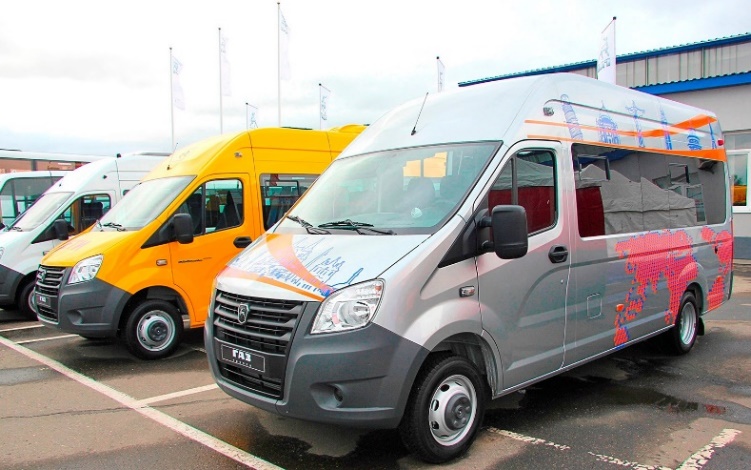 2.7.СвязьНа территории городского округа «город Дербент обеспечен доступ ко всем основным современным средствам связи. Одним из важнейших компонентов этой системы остается телефонная связь. Задействованная емкость телефонных станций насчитывает 6103 телефонных аппаратов стационарной телефонной сети общего пользования, в том числе 1964- домашних.Услуги сотовой связи на территории города Дербента предоставляют 3 компании (ОАО «Мобильные ТелеСистемы» (МТС), ОАО «ВымпелКом» (Билайн), ПАО «Мегафон»).Помимо операторов мобильной связи услуги доступа к сети интернет в городе также оказываются посредством 6 пунктов коллективного доступа (провайдеров).Крупными темпами осуществляется информатизация города. Большинство крупных предприятий и учреждений органов власти и управления имеют официальные сайты. Функционируют общегородские информационные интернет-порталы, в том числе официальный сайт Администрации города Дербента (http://derbent.ru). Современные информационные технологии широко применяются в сферах занятости и социальной защиты, муниципальном управлении (система электронного документооборота).Администрация городского округа рассматривает как одно из наиболее популярных направлений инвестирование в сфере ИТ технологий (цифровое, кабельное телевидение, высокоскоростной интернет, покрытие зоной WI-FI территории парков, площадей, проспектов, а также на территории строящейся набережной).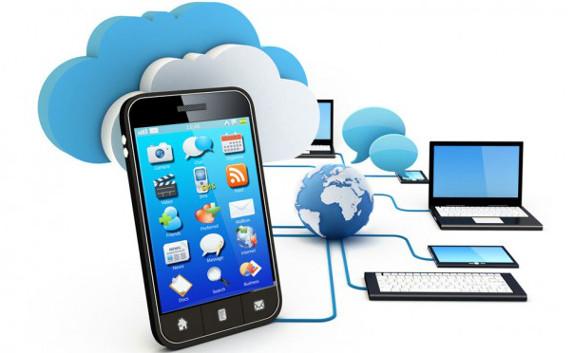 Инвестиционная политика3.1. Общие принципы В социально-экономическом развитии любого муниципального образования важнейшую роль играют инвестиционные процессы, проходящие на его территории. В настоящее время инвестиции, их объем, состав (типы), дифференциация по направлениям и формам собственности представляют весьма существенную основу хозяйственного развития страны, ее регионов и муниципальных образований, стратегическое острие которой направлено на существенное повышение благосостояния народа. Объем и темп роста инвестиций в основной капитал являются индикаторами инвестиционной привлекательности территории. Цель развития инвестиционной сферы города Дербент – это привлечение инвестиционных ресурсов в экономику и социальную сферу города в соответствии со стратегическими приоритетами развития. Объем инвестиций в основной капитал за счет всех источников финансирования в 2021 г. составил 7 млрд. 542 млн. руб.(в сравнении с 2020 г. равным 6 млрд. 363 млн. руб.). Наиболее крупным источником инвестиций в основной капитал в 2021 году являются частные средства – 5млрд. 386 млн руб.Одной из важных задач, которую необходимо решить в ближайшее время для экономического развития города, является создание благоприятного инвестиционного климата в городе в целях привлечения в ее экономику отечественного и иностранного капитала, передовых технологий и техники.Для эффективного взаимодействия с инвесторами на официальном сайте администрации создан раздел «Инвестиционная политика», в котором потенциальный инвестор сможет ознакомиться со всей интересующей его информацией. Создан канал прямой связи инвесторов с главой городского округа «город Дербент» и структурами, ответственными за реализацию инвестиционной политики в целях оперативного решения возникающих в процессе инвестиционной деятельности проблем и вопросов.Регулярно проводятся встречи руководства города с предпринимателями в рамках конференций, круглых столов.Создан Экономический совет при Главе городского округа, который является постоянно действующим совещательным и консультативным органом при Главе администрации городского округа «город Дербент», образованным с целью подготовки предложений, проведения консультаций и принятия решений по вопросам экономического и социального развития города Дербент, привлечения инвестиций и созданию благоприятных условий для предпринимательской деятельности хозяйствующих субъектов. В целях снижения административных барьеров, а также  недопущения введения избыточного административного регулирования в городе Дербент с 2015 г. разработан и внедрен Порядок публичной оценки регулирующего воздействия (ОРВ) нормативных правовых актов в городе Дербент.3.2. Конкурентные преимущества городаГород Дербент имеет ряд конкурентных преимуществ, способных оказать воздействие на улучшение динамики экономического развития и его инвестиционной привлекательности. Среди них:выгодное географическое положение;природные ресурсы и климатические условия;развитая структура современных средств связи;наличие инвестиционных площадок, с возможностью обеспечения полным набором необходимой инфраструктуры (газо- и водоснабжение, электроэнергия, подъездные пути и т.д.);развитая система розничной торговли и бытовых услуг;стабильная экономическая, социальная и политическая обстановка. 3.3. Инвестиционные проекты, реализованные на территории городского округа «город Дербент» в 2021 году.Частные инвестицииБюджетное финансирование3.4. Перспективные инвестиционные проекты, планируемые к реализации на территории городского округа «город Дербент» Частные инвестицииКонтактная информация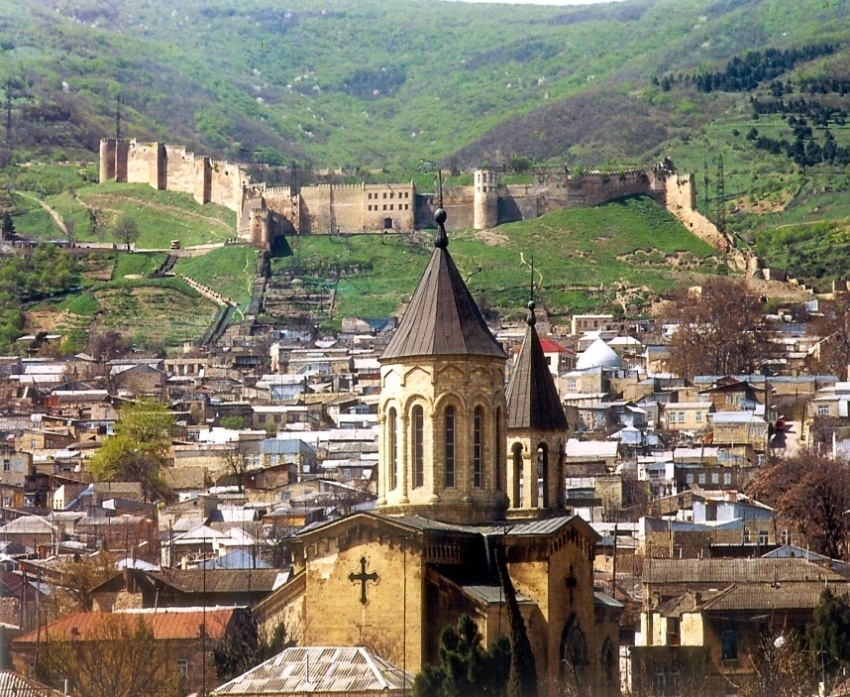 Архитектурные памятники города - чудеса рукотворные, воплотившие в себя, по меньшей мере, пять тысячелетий человеческой истории от самых ранних предметов албанского (античного) периода до новейших достижений современного зодчества. Соборная мечеть города Джума-мечеть входит в пятерку самых древних мечетей мира. 1Гостевой дом «Нияра»Краткое описаниеСтроительство гостиничного комплекса. 4 этажа1Гостевой дом «Нияра»Сдача в эксплуатациюСдан в эксплуатацию в 2021 г.1Гостевой дом «Нияра»Объем инвестиций млн.руб.48 млн. руб.1Гостевой дом «Нияра»Количество созданных рабочих мест122Гостиница «Дербент»Краткое описаниеСтроительство гостиничного комплекса.2Гостиница «Дербент»Объем инвестиций млн.руб.20 млн. руб.2Гостиница «Дербент»Количество создаваемых раб. мест253ЖильеКраткое описаниеСтроительство многоквартирных домов, ИЖС3ЖильеОбъем инвестиций млн.руб.3 357 млн. руб.4ЖКХ (по форме П-2 инвест)Краткое описаниеСтроительство зданий и сооружений (кроме жилых)4ЖКХ (по форме П-2 инвест)Сдача в эксплуатациюДекабрь 20214ЖКХ (по форме П-2 инвест)Объем инвестиций млн.руб.37 млн. руб.45УКС (ГП)Краткое описаниеРеализация Гос. программы «Комплексное развитие ГО « Город Дербент»5УКС (ГП)5УКС (ГП)Объем инвестиций млн.руб.2 120 млн. руб.1Строительство Канатной дороги
Краткое описаниеСтроительство канатной дороги. Протяженность -2860м.1Строительство Канатной дороги
Объем инвестиций млн.руб.От 800- до 1 млрд рублей.2Строительство мультимедийного фонтанаКраткое описаниеСтроительство мультимедийного фонтана, реконструкция парка.2Строительство мультимедийного фонтанаОбъем инвестиций млн.руб.476 млн. руб. (2021 год)4Ресторан «Золотая рыбка»Краткое описаниеСтроительство ресторанного комплекса 4Ресторан «Золотая рыбка»Объем инвестиций млн.руб.158 млн. руб. (2021 год)АдресНомер телефонаАдминистрация городского округа «город Дербент» 
368600, г. Дербент, пл. Свободы, 2(87240) 4-60-75 
     Эл.почта: admin@derbent.ruТелефон «Горячей линии администрации»(87240) 4-26-66Собрание депутатов городского округа «город Дербент»368600, г. Дербент, пл. Свободы, 2(87240) 4-47-80Контрольно-счетная палата городского округа «город Дербент»368600, г. Дербент, пл. Свободы, 2(87240) 4-91-24Управление экономики и инвестиций368600, г. Дербент, пл. Свободы, 2(87240) 4-11-14Эл.почта:ekonomika.derbent@mail.ru